高雄市那瑪夏區衛生所醫政業務作業流程項目工作流程(步驟)文件辦理時間所需費用承辦人員體檢1.掛號(99)身體檢查2.填入體檢表(基本資料)及貼二吋相片3.核對身分證或健保卡4.常規檢查5.醫師檢查身體6.體檢表蓋醫師章及關仿7.繳費及開立收據1.健保卡或身份證2.二吋相片兩張門診時間(08:30-11:30)(14:00-17:00)體檢費70元門診護理師或流動護理師、醫師成人健檢※第一階段:1.掛號     2.填寫檢查單3.一般檢查4.抽血檢查    5.衛教3-5天以後可以來看報告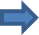 ※第二階段1.掛號     2.醫師解釋報告     3.針對病情醫師開處方    4.藥局藥師給藥    5.轉介護理人員個案管理追蹤健保卡門診時間(限前一晚12時候禁食)免費門診護理師或流動護理師、醫師個案管理(護理師)行政相驗1.家屬提出申請2.填入申請表3.醫師前往實地相驗4.填發死亡證明書5.繳費1.死者身分證及委託 人身分證2.醫院的診斷證明書3.醫師前往實地相驗  直系親屬須在家門診時間一份15張100元,若增加一張收10元門診護理師或流動護理師、醫師